АДМИНИСТРАЦИЯЖЕМЧУЖИНСКОГО СЕЛЬСКОГО ПОСЕЛЕНИЯНИЖНЕГОРСКОГО РАЙОНА РЕСПУБЛИКИ КРЫМРАСПОРЯЖЕНИЕ № 35-Р11 мая 2022 года								с.ЖемчужинаО внесении изменений в муниципальную программу «Благоустройство территории Жемчужинского сельского поселения Нижнегорского района Республики Крым»В соответствии с Федеральным законом от 06.10.2003 № 131-ФЗ «Об общих принципах организации местного самоуправления в Российской Федерации», Уставом муниципального образования Жемчужинское сельское поселение Нижнегорского района Республики Крым: 1. Муниципальную программу «Благоустройство территории Жемчужинского сельского поселения Нижнегорского района Республики Крым», утвержденную распоряжением администрации Жемчужинского сельского поселения Нижнегорского района Республики Крым от 29.09.2021 № 56-Р изложить в новой редакции согласно приложению.2. Финансирование расходов на реализацию муниципальной программы «Благоустройство территории Жемчужинского сельского поселения Нижнегорского района Республики Крым» осуществлять в пределах средств, предусмотренных в бюджете Жемчужинского сельского поселения Нижнегорского района Республики Крым на 2022 год и плановый период 2023 и 2024 годов на указанные цели.3. Настоящее распоряжение подлежит обнародованию на официальном Портале Правительства Республики Крым на странице Нижнегорского района (nijno.rk.gov.ru) в разделе «Районная власть», «Муниципальные образования района», подраздел «Жемчужинский сельский совет», а также на информационном стенде Жемчужинского сельского поселения Нижнегорского района Республики Крым по адресу: Нижнегорский район, с. Жемчужина, ул. Школьная, 2 и на официальном сайте Жемчужинского сельского поселения Нижнегорского района Республики Крым (http://жемчужинское-сп.рф) в сети Интернет.4. Настоящее распоряжение вступает в силу с момента его подписания. Председатель Жемчужинского сельского совета - глава администрацииЖемчужинского сельского поселения				С.И.ЧупиковПриложение к распоряжению администрацииЖемчужинского сельского поселения Нижнегорского района Республики Крымот 29 сентября 2021 года № 56-Р(в редакции распоряжения администрации Жемчужинского сельского поселения Нижнегорского района Республики Крымот 11 мая 2022 года № 35-Р)МУНИЦИПАЛЬНАЯ ПРОГРАММА «Благоустройство территории Жемчужинского сельского поселения Нижнегорского района Республики Крым»Паспорт муниципальной программы «Благоустройство территории Жемчужинского сельского поселения Нижнегорского района Республики Крым»Характеристика задач, решение которых осуществляется путем реализации муниципальной программыАдминистрация Жемчужинского сельского поселения Нижнегорского района Республики Крым – орган местного самоуправления, наделенный полномочиями по решению вопросов местного значения, осуществляющий исполнительно-распорядительные функции по обеспечению в пределах своей компетенции прав и законных интересов населения поселения в соответствии с действующим законодательством и Уставом муниципального образования Жемчужинское сельское поселение Нижнегорского района Республики Крым.Администрация Жемчужинского сельского поселения Нижнегорского района Республики Крым руководствуется в своей деятельности Конституцией Российской Федерации, Федеральными конституционными законами, Федеральными законами, правовыми актами Президента Российской Федерации и Правительства Российской Федерации, Законами Республики Крым, правовыми актами Совета Министров Республики Крым, Уставом муниципального образования Жемчужинское сельское поселение Нижнегорского района Республики Крым, нормативными правовыми актами муниципального образования Жемчужинское сельское поселение Нижнегорского района Республики Крым, а также иными правовыми актами.Благоустройство территории - комплекс предусмотренных правилами благоустройства территорий муниципального образования мероприятий по содержанию территории, а также по проектированию и размещению объектов благоустройства, направленных на обеспечение и повышение комфортности условий проживания граждан, поддержание и улучшение санитарного и эстетического состояния территории.Муниципальная программа «Благоустройство территории Жемчужинского сельского поселения Нижнегорского района Республики Крым» разработана в соответствии Федеральным Законом от 06.10.2003 № 131-ФЗ «Об общих принципах организации местного самоуправления в Российской Федерации».Программа направлена на выполнение комплексного благоустройства с целью создания наилучших социально-бытовых условий проживания населения на территории Жемчужинского сельского поселения Нижнегорского района Республики Крым.Для нормального развития сельского поселения имеет большое значение инженерное благоустройство его территорий. Инженерное благоустройство территорий включает в себя такие вопросы, как установка ограждений, озеленение территорий, обустройство детских площадок, парковой зоны, поддержание санитарного состояния мест скопления ТБО, мест общего пользования, проведение дератизации, дезинсекции мест общего пользования, расположенных в границах муниципального образования Жемчужинское сельское поселение Нижнегорского района Республики Крым.2. Основные цели и задачи муниципальной программыГлавной целью муниципальной программы является выполнение комплексного благоустройства с целью создания наилучших социально-бытовых условий проживания населения на территории Жемчужинского сельского поселения Нижнегорского района Республики КрымОсновными задачами программы являются:- формирование единых подходов и ключевых приоритетов формирования благоприятного социального микроклимата и благоустройства территории Жемчужинского сельского поселения Нижнегорского района Республики Крым с учетом приоритетов территориального развития;- повышение уровня благоустройства общественных территорий;3. Перечень мероприятий муниципальной программыПеречень мероприятий муниципальной программы представлен в приложении №1 к муниципальной программе.4. Сроки и этапы реализации муниципальной программыСрок реализации муниципальной программы рассчитан на 2022 год и на плановый период 2023 и 2024 годов.Объемы финансового обеспечения муниципальной программы и источники финансированияФинансовое обеспечение муниципальной программы осуществляется за счет средств бюджета Жемчужинского сельского поселения Нижнегорского района Республики Крым, выделенных на исполнение действующих обязательств на очередной финансовый год и на плановый период.Объем ассигнований из бюджета Жемчужинского сельского поселения Нижнегорского района Республики Крым на реализацию программы утверждается в бюджете по соответствующим статьям расходов на соответствующие годы.На реализацию программы направляются средства местного бюджета поселения.Ресурсное обеспечение реализации муниципальной программы представлено в приложении № 2. Ожидаемые конечные результаты реализации муниципальной программыОсновными ожидаемыми конечными результатами реализации программы являются:- повышение уровня комфорта граждан;- улучшение внешнего облика Жемчужинского сельского поселения Нижнегорского района Республики Крым;- увеличение доли благоустроенных общественных территорий на территории Жемчужинского сельского поселения Нижнегорского района Республики Крым.Сведения о показателях (индикаторах) муниципальной программы и их значениях представлены в приложении № 3 к муниципальной программе. Механизм реализации программы и контроль за ходом ее реализацииИсполнитель муниципальной программы обеспечивает разработку, координацию деятельности участников программы, а также мониторинг ее реализации и предоставление отчетности о достижении целевых показателей (индикаторов) программы.Механизм реализации муниципальной программы предусматривает закупку товаров, работ и услуг для муниципальных нужд за счет средств местного бюджета в соответствии с действующим законодательством, регулирующим закупку товаров, работ и услуг для обеспечения государственных и муниципальных нужд.6. Оценка эффективности реализации муниципальной программыОценка эффективности муниципальной программы проводится в соответствии с постановлением администрации Жемчужинского сельского поселения Нижнегорского района Республики Крым от 08.04.2022 № 25-Р «Об утверждении Порядка разработки, реализации и оценки эффективности муниципальных программ муниципального образования Жемчужинское сельское поселение Нижнегорского района Республики Крым», постановлением администрации Жемчужинского сельского поселения Нижнегорского района Республики Крым от 24.10.2017 № 98 - П «Об утверждении Методики оценки эффективности реализации муниципальных целевых программ».Приложение № 1 к муниципальной программе «Благоустройство территории Жемчужинского сельского поселения Нижнегорскогорайона Республики Крым»Перечень основных мероприятий муниципальной программы«Благоустройство территории Жемчужинского сельского поселения Нижнегорского района Республики Крым»Приложение № 2 к муниципальной программе «Благоустройство территории Жемчужинского сельского поселения Нижнегорскогорайона Республики Крым»Ресурсное обеспечение реализации муниципальной программы «Благоустройство территории Жемчужинского сельского поселения Нижнегорского района Республики Крым»Приложение № 3 к муниципальной программе «Благоустройство территории Жемчужинского сельского поселения Нижнегорскогорайона Республики Крым»Сведения о показателях (индикаторах) муниципальной программы и их значениях Состав и значение целевых показателей (индикаторов) подлежит уточнению в процессе реализации муниципальной программыНаименование программыМуниципальная программа «Благоустройство территории Жемчужинского сельского поселения Нижнегорского района Республики Крым» (далее - муниципальная программа)Заказчик программыАдминистрация Жемчужинского сельского поселения Нижнегорского района Республики КрымРазработчик программыАдминистрация Жемчужинского сельского поселения Нижнегорского района Республики КрымИсполнитель программыАдминистрация Жемчужинского сельского поселения Нижнегорского района Республики КрымОснование для разработки программы- Федеральный закон от 06.10.2003 № 131-ФЗ «Об общих принципах организации местного самоуправления в Российской Федерации»; - Устав муниципального образования Жемчужинское сельское поселение Нижнегорского района Республики КрымЦели и задачи программыЦель муниципальной программы:Выполнение комплексного благоустройства с целью создания наилучших социально-бытовых условий проживания населения на территории Жемчужинского сельского поселения Нижнегорского района Республики Крым Задачи муниципальной программы:Формирование единых подходов и ключевых приоритетов формирования благоприятного социального микроклимата и благоустройства территории Жемчужинского сельского поселения Нижнегорского района Республики Крым с учетом приоритетов территориального развития.Повышение уровня благоустройства общественных территорий.Сроки реализации программы2022 год и плановый период 2023 и 2024 годовПеречень основных мероприятий программы1.Благоустройство общественных территорий.2.Проведение дезинсекций и дератизаций мест общего пользования.3.Борьба с карантинными сорняками.4.Установка игрового оборудования на детских и спортивных площадках поселения.5.Санитарная уборка территории поселения (подбор случайного мусора, уборка урн, покос травы). 6. Освещение улиц населенных пунктов поселения.Объем финансового обеспечения программы и источники финансирования2022 год – 2 359 933,00 руб.2023 год – 736 371,40 руб.2024 год – 762 186,20 руб. Источниками финансирования программы является бюджет Жемчужинского сельского поселения Нижнегорского района Республики КрымОжидаемые результаты реализации программы- повышение уровня комфорта граждан;- улучшение внешнего облика Жемчужинского сельского поселения Нижнегорского района Республики Крым;- увеличение доли благоустроенных общественных территорий на территории Жемчужинского сельского поселения Нижнегорского района Республики Крым№ п/пНаименование основных мероприятийОтветственный исполнитель муниципальной программы, основного мероприятияСрок реализацииСрок реализацииОжидаемый непосредственный результат реализации основного мероприятия (краткое описание)№ п/пНаименование основных мероприятийОтветственный исполнитель муниципальной программы, основного мероприятияначало (год)окончание (год)Ожидаемый непосредственный результат реализации основного мероприятия (краткое описание)1234561.Благоустройство общественных территорийАдминистрация Жемчужинского сельского поселения Нижнегорского района Республики Крым20222024Улучшение внешнего облика Жемчужинского сельского поселения Нижнегорского района Республики Крым и повышение уровня комфортности для населения2.Проведение дезинсекций и дератизаций мест общего пользованияАдминистрация Жемчужинского сельского поселения Нижнегорского района Республики Крым20222024Санитарно-эпидемиологическое благополучие населения и снижение риска для здоровья населения3Борьба с карантинными сорнякамиАдминистрация Жемчужинского сельского поселения Нижнегорского района Республики Крым20222024Санитарно-эпидемиологическое благополучие населения снижение риска для здоровья населения4Санитарная уборка территории поселения (подбор случайного мусора, уборка урн, покос травы)Администрация Жемчужинского сельского поселения Нижнегорского района Республики Крым20222024Улучшение внешнего облика Жемчужинского сельского поселения Нижнегорского района Республики Крым и повышение уровня комфортности для населения5Освещение улиц поселенияАдминистрация Жемчужинского сельского поселения Нижнегорского района Республики Крым20222024Улучшение внешнего облика Жемчужинского сельского поселения Нижнегорского района Республики Крым и повышение уровня комфортности для населенияНаименованиеОтветственный исполнительНаименование муниципальной программы, подпрограммы муниципальной программы, мероприятийИсточник финансирования (наименование источников финансирования)Оценка расходов по годам реализации муниципальной программы (тыс.рублей)Оценка расходов по годам реализации муниципальной программы (тыс.рублей)Оценка расходов по годам реализации муниципальной программы (тыс.рублей)НаименованиеОтветственный исполнительНаименование муниципальной программы, подпрограммы муниципальной программы, мероприятийИсточник финансирования (наименование источников финансирования)2022202320241234567Муниципальная программаАдминистрация Жемчужинского сельского поселения Нижнегорского района Республики Крым«Благоустройство территории Жемчужинского сельского поселения Нижнегорского района Республики Крым»Всего:2359,933736,371762,186Муниципальная программаАдминистрация Жемчужинского сельского поселения Нижнегорского района Республики Крым«Благоустройство территории Жемчужинского сельского поселения Нижнегорского района Республики Крым»в т.ч. по отдельным источникам финансирования:Муниципальная программаАдминистрация Жемчужинского сельского поселения Нижнегорского района Республики Крым«Благоустройство территории Жемчужинского сельского поселения Нижнегорского района Республики Крым»Бюджет Республики Крым0,000,000,00Муниципальная программаАдминистрация Жемчужинского сельского поселения Нижнегорского района Республики Крым«Благоустройство территории Жемчужинского сельского поселения Нижнегорского района Республики Крым»Бюджет Жемчужинского сельского поселения Нижнегорского района Республики Крым2359,933736,371762,186Муниципальная программаАдминистрация Жемчужинского сельского поселения Нижнегорского района Республики Крым«Благоустройство территории Жемчужинского сельского поселения Нижнегорского района Республики Крым»Внебюджетные средства0,000,000,00№п/пПоказатель (индикатор) (наименование)Единица измеренияВсегоВ том числе:В том числе:В том числе:№п/пПоказатель (индикатор) (наименование)Единица измеренияВсегоЗначение реализации муниципальной программы показателей по годам:Значение реализации муниципальной программы показателей по годам:Значение реализации муниципальной программы показателей по годам:2022*202320241.Доля благоустроенных общественных территорий%1001001001002.Количество проведенных дезинсекций и дератизаций мест общего пользованияед.62223.Количество покосов карантинных сорняковед.62224.Площадь территории поселения, подлежащей санитарной уборке (подбор случайного мусора, уборка урн, покос травы)кв.м1301044336843368433685.Протяженность освещенных улиц поселениям8693319439241575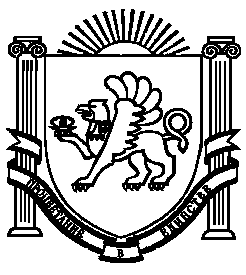 